Solucionario Guía refuerzo Nº1 MatemáticaProfesora Camila Vargas F1.- opción C  7.9782.- opción A  3.6903.- opción B  3.4154.- opción A  9IIa.- 3.829b.- 9.399IIIa.- 4.777b.- 9.339IV6.000 + 100 + 50 + 7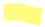 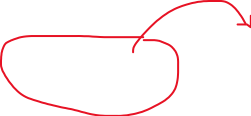 3.000 + 700 + 40 + 6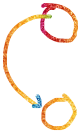 5.000 + 1.100 + 50 + 7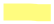 3.000 +  700   + 40 + 62.000 + 400 + 10 + 1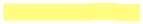 Resultado:2.411b.-4.000 + 400 + 50 + 6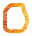 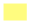 2.000 + 200 + 20 + 9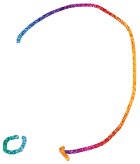 4000 + 400 + 40 + 16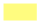 2.000 + 200 + 20 + 92.000 + 200 + 20 + 7Va.- 2.990b.- 3.899VIA .-  Datos   3 kilos por $1.850                          1 litro por $1.200                          1 mermelada por $3.500Operación Adición   1.850   1.200+ 3.500   6.550Respuesta: Martina gastó 6.550B .-  Datos   5.754 ovejas en total                         Mueren 1.460 ovejasOperaciónSustracción  5.754- 1.460  4.294Respuesta: a francisco y a su papa le quedan solo 4.294 ovejas 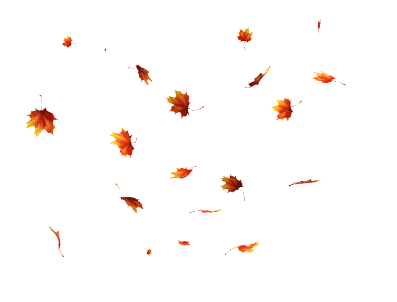 Espero les sirva 